Филиал Республиканского государственного предприятия на праве хозяйственного ведения «Казгидромет» Министерства экологии и природных ресурсов РК по Западно-Казахстанской области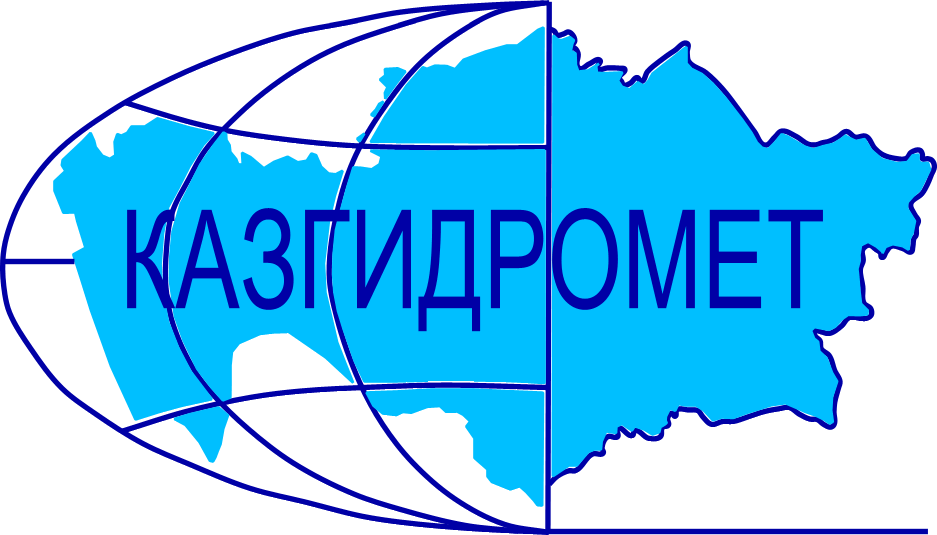 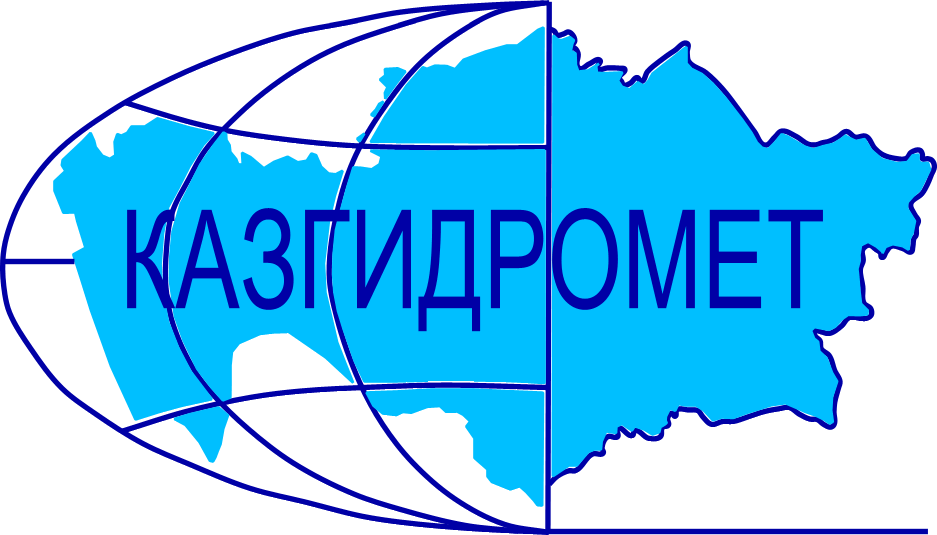 г. Уральск, ул. Жангир хана 61/1Ежедневный гидрологический бюллетень №35 Сведения о состоянии водных объектов Западно - Казахстанской области по данным гидрологического мониторинг на государственной сети наблюдений по состоянию на 8 час. 04 апреля 2024 года.В связи повышением температурного фона до + 15, + 20 градусов в период с 2-4 апреля 2024 года в Западно-Казахстанской области, а также наполнением русла рек талой водой ожидается ослабление ледовых явлений, подъем уровней воды на реках и превышение опасных отметок, при этом возможны разливы и подтопления. На гидропосту р.Малый Узень – с.Кошанколь вода вышла на лиманы нет доступа на гидропостуДиректор филиала             		                                                    Шапанов Т.К.Составила: инженер гидролог                                                                        Супалдьярова А.С.Қазақстан Республикасы Экология және табиғи ресурстар министрлігінің «Қазгидромет» шаруашылық жүргізу құқығындағы республикалық мемлекеттік кәсіпорнының Батыс Қазақстан облысы бойынша филиалыОрал қаласы, Жәңгір хан көшесі, 61/1№35 Күнделікті гидрологиялық бюллетень Мемлекеттік бақылау желісіндегі гидрологиялық мониторинг деректері бойынша  Батыс Қазақстан облысы су нысандарының 2024 жылғы 04 сәуірдегі сағат 8-гі  жай-күйі туралы мәліметтер. 2024 жылдың 2-4 cәуір аралығында Батыс Қазақстан облысында аралығында ауа температурасының +15,+20 градусқа дейін жоғарылауына байланысты, еріген қар ағындысының өзен арналарын толтыруына байланысты, мұздық құбылыстардың әлсіреуі, өзендерде су деңгейлерінің көтерілуі және қауіпті деңгейден асуы күтіледі, бұл ретте судың жайылуы және тасқыны болуы мүмкін.Филиал директоры		                                                                  Шапанов Т.К.Орындаған: инженер гидролог                                                                         Супалдьярова А.С.                                                                                                          Тел.: 8 (7112) 52-20-23Название гидрологического постаОпасный уровеньводы, смУровень воды, смИзменение уровня воды за сутки, ±смРасход воды, м³/секСостояние водного объектар.Урал – с.Январцево1250701+421323Ледоходр.Урал – г.Уральск 850589-11Затор льда выше постар.Урал – c.Кушум850512+78785Ледоходр.Урал – c.Тайпак850136+23148Чистоканал Кушум- с.Кушум800741+1279.2Чистор.Илек – с.Чилик (Шыңғырлау)750782-1441Чистор.Шаган – с. Чувашинское1280-13001304+26298Чистор.Деркул – с.Таскала520349-47Лед тает на местер.Деркул – с.Белес600-650582-102102Чистор.Утва – с. Лубенка (Ақшат)540396-2218.6Чистор.Утва – с. Кентубек700698-50266ЧистоР.Чижа 1 – с.Чижа 1646336-160.95Забереги остаточныер.Чижа 2 – с.Чижа 2780534-181.89Забереги остаточныер.Куперанкаты – с.Алгабас945342-13621.8Чистор.Шидерты  – с.Аралтобе960338-4337.2Чистор.Оленты– с.Жымпиты 490-520262-7539.9Чистор.Бол. Узень – с.Кайынды1700936-5350Чистор.Бол. Узень– с.Жалпактал790-820744-1Чистор.Мал. Узень – с.Бостандык600351-56Чистор.Мал. Узень – с.Кошанколь 1200-1300-ОЯр.Быковка– с.Чеботарево (Құрманғазы)810815-35.3Лед тает на местер.Рубежка – с.Рубежинское1000686+54ЧистоГидрологиялық бекеттердің атауыСудың шектік деңгейі, смСу дең-гейі,смСу деңгейі-нің тәулік ішінде өзгеруі,± смСу шығыны,  м³/секМұз жағдайы және мұздың қалыңдығы, смЖайық өз.  – Январцево ауылы1250701+421323Мұздың жүруіЖайық өз.  – Орал қаласы850589-11Бекеттен жоғары мұз кептелісіЖайық өз. - Көшім ауылы850512+78785Мұздың жүруіЖайық өз.  – Тайпақ ауылы850136+23148Мұздан тазардыканал өз. - Көшім ауылы800741+1279.2Мұздан тазардыЕлек өз.  – Шілік ауылы (Шыңғырлау)750782-1441Мұздан тазардыШаған өз.  – Чувашинское ауылы1280-13001304+26298Мұздан тазардыДеркөл өз.  – Таскала ауылы520349-47Мұз орнында ерудеДеркөл өз.  – Белес ауылы600-650582-102102Мұздан тазардыУтва өз. – Лубенка ауылы (Ақшат)540396-2218.6Мұздан тазардыУтва өз. –  Кентубек ауылы700698-50266Мұздан тазарды1- Шежін өз. – 1-Шежін ауылы646336-160.95Қалдық жағалық мұздар2- Шежін өз. – 2-Шежін ауылы780534-181.89Қалдық жағалық мұздарКөпіраңкаты өз. – Алгабас ауылы945342-13621.8Мұздан тазардыШідерті өз. – Аралтөбе ауылы960338-4337.2Мұздан тазардыӨлеңті өз. –  Жымпиты ауылы490-520262-7539.9Мұздан тазардыҚараөзен өз. – Қайыңды ауылы1700936-5350Мұздан тазардыҚараөзен өз. –Жалпақтал  ауылы790-820744-1Мұздан тазардыСарыөзен өз.  – Бостандық ауылы600351-56Мұздан тазардыСарыөзен өз.– Қошанкөл ауылы1200-1300-Мұздан тазардыБыковка өз.  – Чеботарево ауылы (Құрманғазы)810815-35.3Мұз орнында ерудеРубежка өз. – Рубежинское ауылы1000686+54Мұздан тазарды